	Dear participants,	thank you for showing interest in participating in the international conference“Regional cooperation within BRICS: sustainable nature management – environment, education, tourism”The conference will take place at the Karelian Research Centre RAS (11 Pushkinskaya St., Petrozavodsk, Republic of Karelia) on September 14-15, 2023. The call for papers and submission of registration forms are now closed. The Conference Program is attached to this Circular (Annex 1). The program may be modified before September 14th.The submitted abstracts have been accepted and will be published in the proceedings in digital form after the conference.Speakers are requested to confirm their contribution format (oral presentation offline / oral presentation online) before September 11th and to submit the presentations in Microsoft PowerPoint (*.ppt) format or as a Portable Document Format file (*.pdf) before September 13th at the Organizing Committee’s e-mail: BRICSconf@krc.karelia.ru.The authors giving their presentations online are invited to test the videoconferencing connection on September 12th between 14:30 and 16:30, Moscow time. The link for the test has been e-mailed to the participants.The link for online participation in the conference and user instructions will be e-mailed not later than September 13th.STAYING IN PETROZAVODSK AND CULTURAL PROGRAM After the thematic sessions are over on September 15th, all participants are invited to visit the museums and exhibitions operating at KarRC RAS (of your choice):Museum of Precambrian Geology Museum of Applied Environmental ResearchAbnormal Wood CollectionArchaeological MuseumTours will be guided by KarRC RAS researchers free of charge. Provisional time for visiting exhibitions at KarRC RAS is 14:00-16:00.Attached to this letter is information on cultural events in Petrozavodsk on September 14-17 (Annex 2).Participants are requested to notify the Organizing Committee about their wish to visit museums at KarRC RAS and tours around Karelia (Annex 3) before September 13th at BRICSconf@krc.karelia.ru.Be reminded that the participants shall cover their own costs of accommodation, travel to the conference and back, as well as commercial excursions.CONFERENCE ORGANIZING COMMITTEE CONTACTSE-mail: BRICSconf@krc.karelia.ru Phone: +78142780109 – regarding invitations, program, accommodation, excursionsE-mail: bedorev@krc.karelia.ru – regarding online connection.CONFERENCE ORGANIZERS• National Committee on BRICS Research, Russia • Karelian Research Centre of the Russian Academy of Sciences, RussiaThe conference is supported by the National-significance Vital Innovative Project “Designing a national system for in situ and remote monitoring of carbon pools and greenhouse gas fluxes in the Russian Federation”.MEDIA PARTNERS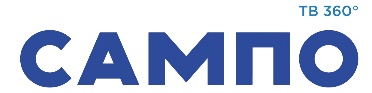 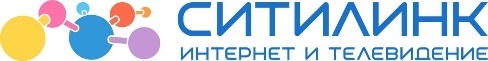 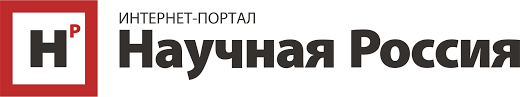 